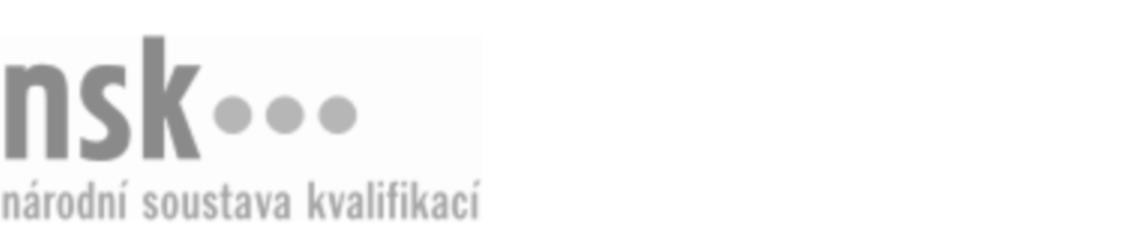 Další informaceDalší informaceDalší informaceDalší informaceDalší informaceDalší informaceKlempíř drakař / klempířka drakařka (kód: 23-052-H) Klempíř drakař / klempířka drakařka (kód: 23-052-H) Klempíř drakař / klempířka drakařka (kód: 23-052-H) Klempíř drakař / klempířka drakařka (kód: 23-052-H) Klempíř drakař / klempířka drakařka (kód: 23-052-H) Klempíř drakař / klempířka drakařka (kód: 23-052-H) Autorizující orgán:Ministerstvo průmyslu a obchoduMinisterstvo průmyslu a obchoduMinisterstvo průmyslu a obchoduMinisterstvo průmyslu a obchoduMinisterstvo průmyslu a obchoduMinisterstvo průmyslu a obchoduMinisterstvo průmyslu a obchoduMinisterstvo průmyslu a obchoduMinisterstvo průmyslu a obchoduMinisterstvo průmyslu a obchoduSkupina oborů:Strojírenství a strojírenská výroba (kód: 23)Strojírenství a strojírenská výroba (kód: 23)Strojírenství a strojírenská výroba (kód: 23)Strojírenství a strojírenská výroba (kód: 23)Strojírenství a strojírenská výroba (kód: 23)Povolání:KlempířKlempířKlempířKlempířKlempířKlempířKlempířKlempířKlempířKlempířKvalifikační úroveň NSK - EQF:33333Platnost standarduPlatnost standarduPlatnost standarduPlatnost standarduPlatnost standarduPlatnost standarduStandard je platný od: 21.10.2022Standard je platný od: 21.10.2022Standard je platný od: 21.10.2022Standard je platný od: 21.10.2022Standard je platný od: 21.10.2022Standard je platný od: 21.10.2022Klempíř drakař / klempířka drakařka,  28.03.2024 11:36:20Klempíř drakař / klempířka drakařka,  28.03.2024 11:36:20Klempíř drakař / klempířka drakařka,  28.03.2024 11:36:20Klempíř drakař / klempířka drakařka,  28.03.2024 11:36:20Strana 1 z 2Další informaceDalší informaceDalší informaceDalší informaceDalší informaceDalší informaceDalší informaceDalší informaceDalší informaceDalší informaceDalší informaceDalší informaceKlempíř drakař / klempířka drakařka,  28.03.2024 11:36:21Klempíř drakař / klempířka drakařka,  28.03.2024 11:36:21Klempíř drakař / klempířka drakařka,  28.03.2024 11:36:21Klempíř drakař / klempířka drakařka,  28.03.2024 11:36:21Strana 2 z 2